CALENDARIO LITURGICO SETTIMANALEDall’18 al 25 marzo 2018 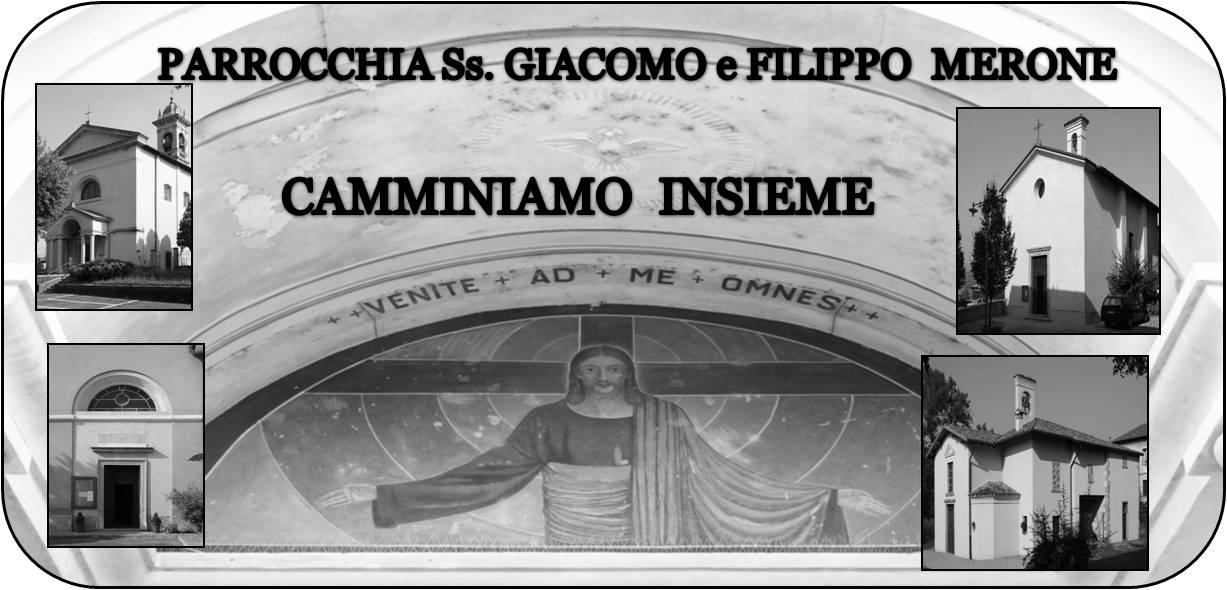 18 marzo 2018                                              Anno VI, n°255Come lo AmavaCon  queste parole la gente commenta il pianto di Gesù alla morte di Lazzaro. Un pianto che dice una umanità vera, una umanità che non ha paura di amare e di soffrire per un amico. Gesù prima di compiere il miracolo sulla vita di Lazzaro piange. È bello vedere come sia forte l’amore di Gesù; lo stesso amore che ha anche per noi. Un bene così grande e sincero che stupisce tutti i presenti alla scena. Come sarebbe bello arrivare alla vigilia della settimana santa con la consapevolezza di essere amati così da Gesù. Di un amore infinito. Potremmo allora chiederci: ma io amo Gesù dello stesso amore con cui lui ama me? Quali potrebbero essere i gesti che io devo fare per dimostrare a Gesù il mio bene per lui? Aiutaci  Signore a stupirci del bene che ci vuoi e a ricambiarlo almeno un po’ con le, nostre umili forze.Don MarcoVITA  DI  COMUNITÀMartedì 20 Marzo ore 20.45 in oratorio riunione dei genitori dei ragazzi che riceveranno la cresimaMercoledì 21 ore 21.00 inizio del corso fidanzatiGiovedì 22 ore 15.30 sante confessioni dei ragazzi di V elementare in occasione della santa PasquaVenerdì 23 ore 20.45 presso l’eremo san Salvatore “ Via Matris”Sabato ore 20.45 in duomo per diciottenni e giovani veglia in Tradizione symboliDomenica 25 DOMENICA DELLE PALME ore 20.30 elevazione musicale. Musica e letteratura per un ingresso nella settimana santa a cura della nostra corale.Con domenica 25 saranno presenti in parrocchia i seminaristi Ceferino e Manuel e don Ervin per vivere con noi la santa PasquaQuaresima 2018Ogni mercoledì ore 6.30 santa messaOgni venerdì ore 15.00 – ore 18.00 – ore 20.30  Via crucisOgni Sabato dalle 16.00 alle 18.00 sante confessioni in chiesa parrocchialeOgni lunedì e martedì in chiesa parrocchiale alle ore 17.30 recita del Vespero prima della celebrazione della MessaScegliamo un gesto di carità per le nostre rinunce quaresimaliDomenica delle palme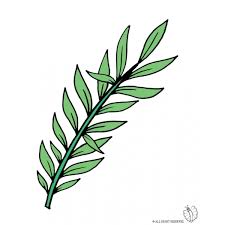 Messe secondo l’orario festivoOre 10.00  ritrovo a Pompei e processione delle palmeOre 10.30 S. MessaOre 17.30 VesperiPrepariamoci a vivere una santa confessione Pasquale. Da domenica 25 e per tutta settimana ci saranno le opportunità per confessarsi. Non  lasciamo passare la Pasqua senza aver fatto una buona confessione per poter ricevere una santa Comunione. In questi giorni alcune persone mi hanno chiesto: quante comunioni si posso ricevere al Giorno?La risposta è: UNA SOLA. Solo una volta ci si può accostare alla eucarestia nella normalità dei casi. Eccezione fatta se si partecipa a due messe diverse( un funerale e una messa d’orario, un matrimonio ed una messa ‘d’orario). Forse troppo spesso diamo per scontato il valore dell’entrare in comunione con Dio. E diventa una abitudine. L’eucarestia non è mai una abitudine ma una grazia al punto che la nostra tradizione ambrosiana nei venerdì di quaresima ci chiede il digiuno eucaristico per meglio assaporare la ricchezza della comunione.Nei giorni della settimana santa raccoglieremo i nostri risparmi quaresimali per sostenere la campagna caritativa diocesana.DOM. 18Quinta domenica di Quaresima 7.308.3010.3017.3018.00Bernasconi Gemma e Melania ( Legato)a S. Caterina  Borgonovo Giuseppe e Teresinapro populovesperiMariaLUN.19San Giuseppe  8.0018.00a S. Caterina:  S. Messa Vittorio Corti, Sr. Silvia, Maria, Antonio, GiancarloMAR. 20feria18.00Rosa, Marisa, fam. corti fam. Gormoldi, Savina De PalmaMER. 21feria6.3018.00S. Messa in parrocchiaa S. Francesco  Rosina e Alfredo, Biffi Arturo, Frigerio LuigiaGIO. 22feria16.0018.00alla residenza Anziani:   a s. Caterina: Mario e MatteoVEN.23Feria aliturgica15.0018.0020.30Via crucisVia crucis per i ragazziVia crucis SAB. 24In Traditione Symboli16.0017.0018.00S. Confessionia S. Francesco : Bosisio Franco, Carlo e MariaFam. Besana e Pileggi, Ilario, Fam. Sala, Fam. MauriDOM. 25Domenica delle palme 7.308.3010.3017.3018.00Fam. Ratti e Dozioa S. Caterina  Maggioni Carla Mariaper grazia ricevuta, Annunciatavesperipro populo